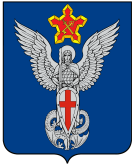 Ерзовская городская ДумаГородищенского муниципального районаВолгоградской области403010, Волгоградская область, Городищенский район, р.п. Ерзовка, ул. Мелиоративная 2,      тел. (84468) 4-78-78 тел/факс: (84468) 4-79-1516 марта  2017года                                 РЕШЕНИЕ№ 3/3В связи с протестом прокуратуры № 04-01-2017 от 10.02.2017 г. на решение Ерзовского Городской Думы №2/2 от 21.02.2013 г. «Об утверждении Положения о порядке осуществления  муниципального земельного контроля на территории Ерзовского городского поселения» и для приведения его в соответствие с  действующим федеральным законодательством, Ерзовская городская Дума РЕШИЛА:Раздел Положения  № 3 дополнить п. 3.6. п.п. 3.  следующего содержания:             «Возникновение риск-ориентированного подхода, риск-ориентированный подход представляет собой метод организации и осуществления государственного контроля (надзора), при котором выбор интенсивности (формы, продолжительности, периодичности) проведения мероприятий по контролю, мероприятий по профилактике нарушения обязательных требований определяется отнесением деятельности юридического лица, индивидуального предпринимателя и (или) используемых ими при осуществлении такой деятельности производственных объектов к определенной категории риска либо определенному классу (категории) опасности.» Настоящее решение вступает в силу с момента подписания и подлежит официальному обнародованию (опубликованию) в установленном порядке.     Председатель     Ерзовской городской Думы                                                                                                           Ю.М.Порохня     И.о. главы Ерзовского    городского поселения                                                                                                                        В.Е.ПоляничкоУтверждено Решением Ерзовской городской Думы № 2/2/ от 21 февраля  2013 г.( с внесенными изменениями  № 8/3 от  18 сентября 2014 г.)( с внесенными изменениями  № 9/4 от  25 августа  2016 г.)( с внесенными изменениями  № 3/3 от  16 марта  2017 г.)ПОЛОЖЕНИЕО ПОРЯДКЕ ОСУЩЕСТВЛЕНИЯ МУНИЦИПАЛЬНОГО ЗЕМЕЛЬНОГО КОНТРОЛЯНА ТЕРРИТОРИИ ЕРЗОВСКОГО ГОРОДСКОГО ПОСЕЛЕНИЯ ГОРОДИЩЕНСКОГО МУНИЦИПАЛЬНОГО РАЙОНАВОЛГОГРАДСКОЙ ОБЛАСТИПоложение о порядке осуществления муниципального земельного контроля на территории Ерзовского городского поселения Городищенского  муниципального района Волгоградской области определяет последовательность проведения муниципального земельного контроля за использованием земель юридическими лицами независимо от их организационно-правовых форм и форм собственности, индивидуальными предпринимателями, а также физическими лицами на территории Ерзовского городского поселения Городищенского муниципального района Волгоградской области.Положение разработано в соответствии с Земельным кодексом Российской Федерации, иными нормативными правовыми актами Российской Федерации, законами и иными нормативными правовыми актами Волгоградской области, а также Уставом Ерзовского городского поселения.1. Общие положенияНастоящее Положение является правовым документом, который определяет порядок проведения муниципального земельного контроля за использованием земель юридическими лицами независимо от их организационно-правовых форм и форм собственности, индивидуальными предпринимателями, а также физическими лицами на территории Ерзовского городского поселения Инспектор муниципального земельного контроля Ерзовского городского поселения в своей деятельности, касающейся контроля за использованием земель на территории Ерзовского городского поселения, руководствуется Конституцией Российской Федерации, законами Российской Федерации, указами Президента Российской Федерации, Гражданским кодексом Российской Федерации, Земельным кодексом Российской Федерации, постановлениями и другими подзаконными актами Правительства Российской Федерации, законами Волгоградской области, нормативными правовыми актами Администрации Волгоградской области, а также Уставом Ерзовского городского поселенияАдминистрация Ерзовского городского поселения осуществляет муниципальный земельный контроль за использованием земель на территории Ерзовского городского поселения  в лице  - Инспектора муниципального земельного контроля.2. Основные задачиОсновной задачей отдела по управлению муниципальным имуществом и землепользованию администрации Ерзовского городского поселения при проведении муниципального земельного контроля является осуществление контроля за использованием земель юридическими лицами независимо от их организационно-правовых форм и форм собственности, индивидуальными предпринимателями, а также физическими лицами на территории Ерзовского городского поселения Городищенского муниципального района Волгоградской области.3. Основные функции3.1. Администрация Ерзовского городского поселения в лице Инспектора муниципального земельного контроля осуществляет свою деятельность в форме плановых проверок на основании разработанных в соответствии с полномочиями ежегодных планов: - утвержденные главой Ерзовского городского поселения ежегодные планы проведения плановых проверок доводятся до сведения: заинтересованных лиц,  посредством их размещения на официальном сайте Ерзовского городского поселения в сети Интернет или иным доступным способом; - в срок до 1 сентября, предшествующего году проведения плановых проверок, администрация Ерзовского городского поселения направляет проекты ежегодных планов проведения плановых проверок по муниципальному земельному контролю в органы прокуратуры.3.2. В ежегодных планах проведения плановых проверок по муниципальному земельному контролю указываются следующие сведения: - наименования юридических лиц, фамилии, имена, отчества индивидуальных предпринимателей, физических лиц, подлежащих плановым проверкам; - цель и основание проведения каждой плановой проверки; - дата и сроки проведения каждой плановой проверки; - наименование органа муниципального контроля, осуществляющих конкретную плановую проверку. 3.3. При планировании мероприятий по муниципальному земельному контролю в план могут быть включены вопросы по проверке:- разрешенного использования земельного участка (предоставления земельных участков для размещения транспортных предприятий, промышленных предприятий, предприятий торговли и т.д.);- соответствия юридическому документу (постановлению главы Ерзовского городского поселения в части предварительного согласования места размещения объектов, договорам аренды земли и т.д.);- использования земельных участков по территориальному размещению (кадастровый квартал, район);- обращений органов государственной власти, органов местного самоуправления Ерзовского городского поселения, юридических и физических лиц, свидетельствующих о наличии признаков административного правонарушения при использовании земель.3.4. Выявление нарушений земельного законодательства осуществляется в результате проведения плановых и внеплановых проверок.3.5. Плановые проверки проводятся не чаще чем один раз в три года.3.6. Внеплановые проверки:1. Предметом внеплановой проверки по муниципальному земельному контролю является соблюдение юридическим лицом, индивидуальным предпринимателем, физическим лицом в процессе осуществления деятельности обязательных требований и требований, установленных муниципальными правовыми актами, выполнение предписаний администрации Ерзовского городского поселения.  2. Основанием для проведения внеплановой проверки является:1) истечение срока исполнения юридическим лицом, индивидуальным предпринимателем, физическим лицом ранее выданного предписания об устранении выявленного нарушения обязательных требований и (или) требований, установленных муниципальными правовыми актами в использовании земель;2) поступление в органы муниципального контроля обращений и заявлений граждан, в том числе индивидуальных предпринимателей, юридических лиц, информации от органов местного самоуправления, из средств массовой информации.3. возникновение риск-ориентированного подхода, риск-ориентированный подход представляет собой метод организации и осуществления государственного контроля (надзора), при котором выбор интенсивности (формы, продолжительности, периодичности) проведения мероприятий по контролю, мероприятий по профилактике нарушения обязательных требований определяется отнесением деятельности юридического лица, индивидуального предпринимателя и (или) используемых ими при осуществлении такой деятельности производственных объектов к определенной категории риска либо определенному классу (категории) опасности.3.7. Исключен.3.8.Внеплановая проверка проводится в форме документарной проверки и (или) выездной проверки. Внеплановая выездная проверка муниципального земельного контроля юридических лиц, индивидуальных предпринимателей, относящихся в соответствии с законодательством Российской Федерации к субъектам малого или среднего предпринимательства, может быть проведена по основаниям, указанным, в пункте 1 части 2 настоящей статьи, администрацией Ерзовского городского поселения после согласования с органом прокуратуры по месту осуществления деятельности таких юридических лиц, индивидуальных предпринимателей.3.10. Проверки осуществляются путем установления наличия и исполнения документов, определяющих порядок использования земель, осмотра земельных участков на местности, а при необходимости – с проведением соответствующих обмеров.4. Права и ответственность Инспектора муниципального земельного контроля4.1. Инспектор муниципального земельного контроля в соответствии с возложенными на него функциями по осуществлению муниципального земельного контроля за использованием земель, на основании распоряжения главы Ерзовского городского поселения в пределах своей компетенции имеет право:4.1.1. В порядке, установленном законодательством Российской Федерации и настоящим Положением, посещать при предъявлении служебного удостоверения организации и объекты, обследовать земельные участки, находящиеся в собственности, владении, пользовании и аренде, а также земельные участки, занятые военными, оборонными и другими специальными объектами, с учетом установленного режима посещения.4.1.2. Безвозмездно получать сведения и материалы о состоянии, использовании и охране земель, в том числе документы, удостоверяющие право на землю, необходимые для осуществления муниципального земельного контроля.4.1.3. Обращаться в органы внутренних дел за содействием в предотвращении или пресечении действий, препятствующих осуществлению муниципального земельного контроля, а также в установлении личностей граждан, виновных в нарушении использования земель.4.2. Ежегодно до 31 декабря Инспектор муниципального земельного контроля Ерзовского городского поселения представляет отчет о ходе осуществления муниципального земельного контроля за использованием земель на территории Ерзовского городского поселения Городищенского муниципального района Волгоградской области на утверждение главы Ерзовского городского поселения.5. Организация деятельности5.1. Порядок проведения мероприятий по муниципальному земельному контролю:5.1.1. Мероприятия по муниципальному земельному контролю в отношении юридических лиц, индивидуальных предпринимателей, физических лиц проводятся на основании приказа или распоряжения главы Ерзовского городского поселения, о чем копией не позднее, чем за три рабочих дня уведомляется проверяемое лицо. В распоряжении или приказе о проведении мероприятия по муниципальному земельному контролю указывается: - номер и дата распоряжения о проведении мероприятия по муниципальному земельному контролю; - фамилия, имя, отчество и должность лица, уполномоченного на проведение мероприятия по муниципальному земельному контролю; - наименование юридического лица или фамилия, имя, отчество физического лица, в отношении которых проводится мероприятие по муниципальному земельному контролю; - дата начала и окончания мероприятия по муниципальному земельному контролю; - наименование органа муниципального контроля; - цели, задачи, предмет проверки и срок ее проведения; - правовые основания проведения проверки, в том числе подлежащие проверке обязательные требования и требования, установленные муниципальными правовыми актами; - сроки проведения и перечень мероприятий по контролю, необходимых для достижения целей и задач проведения проверки; - перечень административных регламентов по осуществлению муниципального контроля, перечень документов, предоставление которых юридическим лицом, индивидуальным предпринимателем необходимо для достижения целей и задач проверки.5.1.2. Главой Ерзовского городского поселения издается распоряжение на проведение одного мероприятия по муниципальному земельному контролю.5.1.3. Распоряжение о проведении мероприятия по муниципальному земельному контролю либо его заверенная печатью копия одновременно со служебным удостоверением предъявляется инспектором муниципального земельного контроля, осуществляющим проверку, руководителю организации или замещающему его лицу, индивидуальному предпринимателю и физическому лицу.5.1.4. Перед началом мероприятия по муниципальному земельному контролю индивидуальному предпринимателю, физическому лицу или законному представителю юридического лица, в отношении которых проводится проверка, разъясняются их права и обязанности, определенные законодательством Российской Федерации, о чем делается запись в акте проверки.5.1.5. Мероприятие по муниципальному земельному контролю проводится с участием представителей проверяемого юридического лица, индивидуального предпринимателя либо физического лица.Отсутствие руководителя организации или замещающего его лица либо физического лица не может служить причиной для переноса проведения проверки в случае, если он должным образом оповещен о предстоящей проверке.При отказе от реализации своего права присутствия при проведении мероприятия по муниципальному земельному контролю проверка может быть осуществлена Инспектором муниципального земельного контроля Ерзовского городского поселения без участия представителей проверяемого юридического лица, индивидуального предпринимателя  либо физического лица при условии, если они должным образом оповещены о предстоящей проверке.5.1.6. В случае необходимости при проведении проверки, получения документов и (или) информации в рамках межведомственного информационного взаимодействия проведение проверки может быть приостановлено руководителем (заместителем руководителя) органа государственного контроля (надзора), органа муниципального контроля на срок, необходимый для осуществления межведомственного информационного взаимодействия, но не более чем на десять рабочих дней. Повторное приостановление проведения проверки не допускаетсяНа период действия срока приостановления проведения проверки приостанавливаются связанные с указанной проверкой действия органа государственного контроля (надзора), органа муниципального контроля на территории, в зданиях, строениях, сооружениях, помещениях, на иных объектах субъекта малого предпринимательства.5.2. Оформление результатов мероприятий по муниципальному земельному контролю:5.2.1. По результатам проверки Инспектором муниципального земельного контроля Ерзовского городского поселения составляется акт в двух экземплярах, а при выявлении нарушений, за которые предусмотрена административная ответственность, - в трех экземплярах с приложением схемы размещения объекта.В акте указываются:- дата, время и место составления акта;- наименование органа муниципального земельного контроля;- дата и номер распорядительного документа, на основании которого проведена проверка;- фамилия, имя, отчество и должность лица, проводившего проверку;наименование проверяемого юридического лица (с указанием адреса, формы собственности, на которой оно основано, телефона, факса) или фамилия, имя, отчество физического лица (с указанием места жительства, паспортных данных, телефона), фамилия, имя, отчество и должность представителя юридического лица, присутствовавшего при проведении проверки;- дата и место проведения проверки;- сведения о результатах проверки, в том числе о выявленных нарушениях и о лицах, виновных в их совершении (с описанием действий (бездействия), повлекших нарушение соответствующих статей и положений нормативных правовых актов Российской Федерации и других документов, с указанием времени, места и площади, на которой допущено нарушение).Акт подписывается Инспектором муниципального земельного контроля, проводившим проверку, индивидуальным предпринимателем, физическим лицом или законным представителем юридического лица, в отношении которых проводилась проверка, а также при необходимости свидетелями и иными в соответствии с требованиями законодательства лицами. В случае отказа указанных лиц от подписания акта в нем делается соответствующая запись.К акту при необходимости прилагаются копии документов о правах на землю, копии нормативных правовых актов и распорядительных документов Ерзовского городского поселения, Городищенского муниципального района, договоров аренды земли, объяснения заинтересованных лиц.5.2.2. Один экземпляр акта с копиями приложений вручается руководителю юридического лица или его заместителю, индивидуальному предпринимателю, физическому лицу или их законным представителям под расписку либо направляется посредством почтовой связи с уведомлением о вручении, которое приобщается к экземпляру акта, оставшемуся в делах Инспектора муниципального земельного контроля Ерзовского городского поселения, проводившего проверку.5.2.3. Результаты проверки, содержащие сведения, составляющие государственную тайну, оформляются с соблюдением требований, предусмотренных законодательством Российской Федерации о защите государственной тайны.5.2.4. По завершении проверки Инспектор муниципального земельного контроля Ерзовского городского поселения в журнале учета мероприятий по контролю, в случае его наличия у  юридического лица, индивидуального предпринимателя или физического лица, производит запись о проведенном мероприятии по муниципальному земельному контролю, содержащую сведения о наименовании органа муниципального земельного контроля, дате и времени проведения проверки, о правовых основаниях, целях, задачах и предмете проверки, о выявленных нарушениях, а также указываются фамилия, имя, отчество, должность лица, осуществлявшего проверку, и его подпись.5.2.5. При выявлении в ходе мероприятий по муниципальному земельному контролю нарушений, за которые установлена административная ответственность, Инспектором муниципального земельного контроля направляется третий экземпляр акта проверки использования земельного участка и материалы для составления протокола и выдачи предписания должностному лицу, уполномоченному составлять протоколы об административных правонарушениях, предписания об устранении нарушения земельного законодательства.5.2.6. При условии выдачи должностным лицом, уполномоченным составлять протоколы об административных правонарушениях, предписания об устранении нарушения земельного законодательства контролировать срок его исполнения (по согласованию).5.3. Мероприятия по муниципальному земельному контролю за использованием земель юридическими лицами независимо от их организационно-правовых форм и форм собственности, а также индивидуальными предпринимателями и физическими лицами на территории Ерзовского городского поселения Городищенского муниципального района Волгоградской области проводятся в соответствии с требованиями Федерального закона от 26 декабря 2008 г. N 294-ФЗ "О защите прав юридических лиц и индивидуальных предпринимателей при осуществлении государственного контроля (надзора) и муниципального контроля".6. Права и ответственность собственников земельныхучастков, землепользователей, землевладельцев и арендаторовземельных участков6.1. Руководитель, иное должностное лицо или уполномоченный представитель юридического лица, индивидуальный предприниматель, его уполномоченный представитель при проведении проверки имеют право:- непосредственно присутствовать при проведении проверки, давать объяснения по вопросам, относящимся к предмету проверки;- получать от органа государственного контроля (надзора), органа муниципального контроля, их должностных лиц информацию, которая относится к предмету проверки и предоставление которой предусмотрено Федеральным законом №294;- знакомиться с документами и (или) информацией, полученными органами государственного контроля (надзора), органами муниципального контроля в рамках межведомственного информационного взаимодействия от иных государственных органов, органов местного самоуправления либо подведомственных государственным органам или органам местного самоуправления организаций, в распоряжении которых находятся эти документы и (или) информация;- представлять документы и (или) информацию, запрашиваемые в рамках межведомственного информационного взаимодействия, в орган государственного контроля (надзора), орган муниципального контроля по собственной инициативе;- знакомиться с результатами проверки и указывать в акте проверки о своем ознакомлении с результатами проверки, согласии или несогласии с ними, а также с отдельными действиями должностных лиц органа государственного контроля (надзора), органа муниципального контроля;- обжаловать действия (бездействие) должностных лиц органа государственного контроля (надзора), органа муниципального контроля, повлекшие за собой нарушение прав юридического лица, индивидуального предпринимателя при проведении проверки, в административном и (или) судебном порядке в соответствии с законодательством Российской Федерации;- привлекать Уполномоченного при Президенте Российской Федерации по защите прав предпринимателей либо уполномоченного по защите прав предпринимателей в субъекте Российской Федерации к участию в проверке.6.2. Ответственность юридических лиц, индивидуальных предпринимателей за нарушение настоящего Федерального закона:- При проведении проверок юридические лица обязаны обеспечить присутствие руководителей, иных должностных лиц или уполномоченных представителей юридических лиц; индивидуальные предприниматели обязаны присутствовать или обеспечить присутствие уполномоченных представителей, ответственных за организацию и проведение мероприятий по выполнению обязательных требований и требований, установленных муниципальными правовыми актами.- Юридические лица, их руководители, иные должностные лица или уполномоченные представители юридических лиц, индивидуальные предприниматели, их уполномоченные представители, допустившие нарушение настоящего Федерального закона, необоснованно препятствующие проведению проверок, уклоняющиеся от проведения проверок и (или) не исполняющие в установленный срок предписаний органов государственного контроля (надзора), органов муниципального контроля об устранении выявленных нарушений обязательных требований или требований, установленных муниципальными правовыми актами, несут ответственность в соответствии с законодательством Российской Федерации.